          1. Утвердить Положение об организации на территории сельских поселений Палехского муниципального района электро-, тепло- и водоснабжения населения, водоотведения, снабжения населения топливом (прилагается).2. Разместить настоящее постановление на «Официальном сайте администрации Палехского муниципального района».3. Настоящее постановление вступает в законную силу после официального опубликования в «Информационном бюллетене органов местного самоуправления Палехского муниципального района».4. Контроль за исполнением настоящего постановления возложить на первого заместителя главы администрации - С.И. Кузнецову.Приложение к постановлению администрации Палехского муниципального района от        2018 №         -пПоложение об организации в границах сельских поселений Палехского муниципального района электро-, тепло- и водоснабжения населения, водоотведения, снабжения населения топливом          Настоящее Положение определяет организацию  электро-, тепло- и водоснабжения населения, водоотведения,  снабжения населения топливом на территории сельских поселений Палехского муниципального района.            Целью принятия настоящего Положения является удовлетворение потребности на территории сельских поселений Палехского муниципального района в организации, регулировании и совершенствовании деятельности по электро-, тепло- и водоснабжению населения, водоотведению, снабжению населения топливом.                                            1. Общие положения          В настоящем Положении используются следующие основные термины и понятия: - водоснабжение – водоподготовка, транспортировка, и подача питьевой воды потребителям с использованием централизованных или нецентрализованных систем холодного водоснабжения; - водоотведение – прием, транспортировка и очистка сточных вод с использованием централизованной системы водоотведения; - теплоснабжение - обеспечение потребителей тепловой энергии тепловой энергией, теплоносителем для поддержания установленного температурного режима в эксплуатируемых помещениях; - электроснабжение - деятельность по обеспечению потребителей электрической энергией; - коммунальные услуги – осуществление деятельности исполнителя по подаче потребителям любого коммунального ресурса в отдельности или двух и более из них в любом сочетании с целью обеспечения благоприятных и безопасных условий использования жилых, нежилых помещений, общего имущества в многоквартирном доме, а также земельных участков и расположенных на них жилых домов (домовладений); - исполнитель коммунальных услуг - юридическое лицо независимо от организационно- правовой формы или индивидуальный предприниматель, предоставляющие потребителю коммунальные услуги; - потребитель – физическое лицо, получающее и использующее коммунальные услуги для личных, семейных, домашних и иных нужд, не связанных с осуществлением предпринимательской деятельности, предприятия и учреждения независимо от организационно-правовой формы, расположенные на территории сельских поселений Палехского муниципального района;- управляющая организация - юридическое лицо независимо от организационно- правовой формы, а также индивидуальный предприниматель, управляющие многоквартирным домом на основании договора управления многоквартирным домом; - ресурсоснабжающая организация - юридическое лицо независимо от организационно- правовой формы, а также индивидуальный предприниматель, осуществляющие продажу коммунальных ресурсов (отведение сточных вод).3. Основные принципы отношений.            Основными принципами при реализации полномочий в вышеуказанных сферах являются:   - обеспечение надежного снабжения населения сельских поселений Палехского муниципального района коммунальными услугами надлежащего качества;   - обеспечение доступности услуг, связанных с электро-, тепло- и водоснабжения населения, водоотведения, снабжения населения топливом;    - обеспечение регулирования деятельности организаций в сфере жилищно- коммунального хозяйства, необходимого для реализации основных принципов в пределах полномочий органов местного самоуправления;   - обеспечение контроля за надежностью электро-, тепло- и водоснабжения, водоотведения населения округа;   - обеспечение равных условий для деятельности управляющих организаций независимо от организационно-правовых форм;   - обеспечение доступности информации об установленных ценах (тарифах) на предоставляемые коммунальные услуги;  - обеспечение компенсации расходов на оплату коммунальных услуг отдельным категориям граждан;   -разделение функций и формирование договорных отношений между собственниками жилья, управляющими организациями и ресурсоснабжающими организациями;   -  обеспечение мероприятий, направленных на повышении энергетической эффективности в сфере коммунальных услуг;  -соблюдение баланса экономических интересов между ресурсоснабжающими организациями и собственниками жилья.4. Реализация полномочий по организации электро-,тепло и водоснабжения населения, водоотведения, снабжения населения топливом       Реализация полномочий в сфере организации электро-, тепло и водоснабжения населения, водоотведения, снабжения населения топливом обеспечивает права населения сельских поселений Палехского муниципального района на получение коммунальных услуг надлежащего качества, для чего органы местного самоуправления района наделены полномочиями на:   - создание муниципальных предприятий и учреждений;   -распоряжение муниципальным имуществом, предназначенным для оказания соответствующих услуг;   -размещение муниципального заказа;    - утверждение и организацию выполнения планов и программ в сфере коммунальных услуг;   - запросы в пределах своей компетенции информации, анализ и координацию деятельности исполнителей коммунальных услуг и ресурсоснабжающих организаций;   -принятие муниципальных правовых актов по вопросам оказания коммунальных услуг в пределах полномочий органов местного самоуправления;   -информирование потребителей об условиях предоставления коммунальных услуг;   - принятие решений о создании, реорганизации и ликвидации муниципальных предприятий, учреждений в сфере электро-, тепло- и водоснабжения населения, водоотведения, снабжения населения топливом, а также об установлении тарифов на услуги муниципальных предприятий и учреждений, выполнение работ, за исключением случаев, предусмотренных федеральными законами;  - утверждение нормативов потребления коммунальных услуг;   - утверждение расходных обязательств бюджета района в сфере электро-,  тепло- и водоснабжения населения, водоотведения, снабжения населения топливом, строительства, реконструкции, капитального ремонта объектов инженерной инфраструктуры;  - осуществлять контроль в указанных сферах в установленном порядке;  -на осуществление иных действий в соответствии с законодательством Российской Федерации.         Администрация Палехского муниципального района осуществляет следующие полномочия в указанной сфере:  -организует в границах сельских поселений района электро-, тепло- и водоснабжение населения, водоотведение, снабжение населения топливом в пределах полномочий, установленных законодательством Российской Федерации, в том числе принимает меры по организации водоснабжения населения, водоотведения, и (или) теплоснабжения в случае невозможности исполнения организациями, осуществляющими холодное водоснабжение, водоотведение и (или) теплоснабжение, своих обязательств либо в случае отказа указанных организаций от исполнения своих обязательств; - вносит предложения Главе Палехского муниципального района по созданию, реорганизации и ликвидации муниципальных предприятий и учреждений в сфере электро-, тепло и водоснабжения населения, водоотведения, снабжения населения топливом; - формирует и созывает совещательные и консультативные органы (комиссии) по вопросам организации электро-, тепло- и водоснабжения населения, водоотведения, снабжения населения топливом на территории сельских поселений района; - определяет приоритетные направления развития, разработки и обеспечения реализации программ перспективного развития организаций, обеспечивающих в границах сельских поселений района электро-, тепло- и водоснабжение населения, водоотведение снабжение населения топливом; - участвует в обеспечении согласованности действий организаций, обеспечивающих в границах сельских поселений района электро-, тепло- и водоснабжение населения, водоотведение, снабжение населения топливом, по своевременному оказанию коммунальных услуг, соответствующих по качеству обязательным требованиям нормативов, стандартов, санитарных правил и норм, условиям договора, по оперативному устранению аварийных ситуаций и проведению ремонтных работ; - разрабатывает и реализует муниципальные программы в области энергосбережения и повышение энергетической эффективности, организация проведения энергетического обследования многоквартирных домов, помещения в которых составляют муниципальный жилищный фонд в границах городского округа, организация и проведение иных мероприятий, предусмотренных законодательством об энергосбережении и о повышении энергетической эффективности; -проводит анализ состояния муниципальных инженерных сетей, потребления топливно-энергетических ресурсов; -осуществляет сбор, обработку и анализ информации, статистических показателей в сфере электро-, тепло и водоснабжения населения, водоотведения, снабжения населения топливом; - за счет бюджетных средств формирует и размещает муниципальный заказ на строительство, реконструкцию, капитальный ремонт муниципальных инженерных сетей для обеспечения населения сельских поселений района коммунальными услугами надлежащего качества; -осуществляет полномочия по организации теплоснабжения, предусмотренными Федеральным законом от 27.07.2010 года № 190-ФЗ «О теплоснабжении»; -осуществляет полномочия в сфере водоснабжения и водоотведения предусмотренными Федеральным законом от 07.12.2011 года № 416-ФЗ «О водоснабжении и водоотведении»; -согласовывает ввод/вывод объектов централизованных систем холодного водоснабжения, водоотведения и (или) источников тепловой энергии, тепловых сетей в ремонт и из эксплуатации; -организует выполнение требований, установленных правилами оценки готовности сельских поселений Палехского муниципального района к отопительному периоду, и контроль за готовностью теплоснабжающих организаций, теплосетевых организаций, отдельных категорий потребителей к отопительному периоду; - регулирует тарифы на подключение к системе коммунальной инфраструктуры, тарифы организаций коммунального комплекса на подключение, надбавок к тарифам на товары и услуги организаций коммунального комплекса, надбавок к ценам (тарифам) для потребителей; - утверждает схемы теплоснабжения, водоснабжения и водоотведения сельских поселений района;- выдает организациям и утверждает технические задания на разработку инвестиционных программ и производит проверку их проектов на соответствие выданному техническому заданию; -согласовывает инвестиционные программы, в том числе инвестиционные программы организаций, осуществляющих регулируемые виды деятельности в сфере теплоснабжения, за исключением таких программ, которые согласовываются в соответствии с законодательством Российской Федерации об электроэнергетике; -организует реализацию инвестиционных программ организациями коммунального хозяйства; -рассматривает и принимает решения по жалобам и заявлениям граждан на качество предоставляемых коммунальных услуг - рассматривает и принимает решения по жалобам и обращениям потребителей на качество предоставляемых услуг в порядке, предусмотренным законодательством Российской Федерации; -осуществляет иные полномочия в указанной сфере в соответствии с действующим законодательством и нормативными правовыми актами администрации Палехского муниципального района. 6. Финансовое обеспечение       Финансирование обеспечение электро-, тепло- и водоснабжения населения, водоотведения,  снабжения населения топливом на территории сельских поселений Палехского муниципального района является расходным обязательством бюджета муниципального района.7. Контроль за организацией электро-, тепло и водоснабжения населения, водоотведения, снабжения населения топливом        Контроль за организацией электро-, тепло и водоснабжения населения, водоотведения, снабжения населения топливом на территории сельских поселений Палехского муниципального района осуществляется администрацией Палехского муниципального района и иными уполномоченными органами в пределах их полномочий.       Нормативные требования к состоянию и качественному составу поставляемых услуг по электро-, тепло и водоснабжению населения, водоотведению, снабжению населения топливом устанавливаются соответствующими нормативно-правовыми актами Палехского муниципального района. 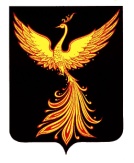 АДМИНИСТРАЦИЯПАЛЕХСКОГО МУНИЦИПАЛЬНОГО РАЙОНА АДМИНИСТРАЦИЯПАЛЕХСКОГО МУНИЦИПАЛЬНОГО РАЙОНА АДМИНИСТРАЦИЯПАЛЕХСКОГО МУНИЦИПАЛЬНОГО РАЙОНА ПОСТАНОВЛЕНИЕПОСТАНОВЛЕНИЕПОСТАНОВЛЕНИЕОт           2018    №  - пОб утверждении Положения об организации на территории сельских поселений Палехского муниципального района электро-, тепло- и водоснабжения населения, водоотведения, снабжения населения топливом           В целях реализации положений Федерального закона от 06.10.2003 № 131-ФЗ "Об общих принципах организации местного самоуправления в Российской Федерации", в соответствии с действующим законодательством Российской Федерации и нормативными правовыми актами Палехского муниципального района, ст. 8 Устава Палехского муниципального района, администрация Палехского муниципального района  п о с т а н о в л я е т:Первый заместитель главы администрации Палехского муниципального района, исполняющий полномочия Главы Палехского муниципального районаС.И. Кузнецова 